2023 г.Конкурсное задание разработано экспертным сообществом и утверждено Менеджером компетенции, в котором установлены нижеследующие правила и необходимые требования владения профессиональными навыками для участия в соревнованиях по профессиональному мастерству.Конкурсное задание включает в себя следующие разделы:1. ОСНОВНЫЕ ТРЕБОВАНИЯ КОМПЕТЕНЦИИ	31.1. Общие сведения о требованиях компетенции	31.2. Перечень профессиональных задач специалиста по компетенции «_________»	31.3. Требования к схеме оценки	51.4. Спецификация оценки компетенции	51.5. Конкурсное задание	61.5.1. Разработка/выбор конкурсного задания	61.5.2. Структура модулей конкурсного задания (инвариант/вариатив)	72. СПЕЦИАЛЬНЫЕ ПРАВИЛА КОМПЕТЕНЦИИ	82.1. Личный инструмент конкурсанта	82.2. Материалы, оборудование и инструменты, запрещенные на площадке	83. ПРИЛОЖЕНИЯ	8ИСПОЛЬЗУЕМЫЕ СОКРАЩЕНИЯ1. ОСНОВНЫЕ ТРЕБОВАНИЯ КОМПЕТЕНЦИИ1.1. ОБЩИЕ СВЕДЕНИЯ О ТРЕБОВАНИЯХ КОМПЕТЕНЦИИТребования компетенции (ТК) «Моушн Дизайн» определяют знания, умения, навыки и трудовые функции, которые лежат в основе наиболее актуальных требований работодателей отрасли. Целью соревнований по компетенции является демонстрация лучших практик и высокого уровня выполнения работы по соответствующей рабочей специальности или профессии. Требования компетенции являются руководством для подготовки конкурентоспособных, высококвалифицированных специалистов / рабочих и участия их в конкурсах профессионального мастерства.В соревнованиях по компетенции проверка знаний, умений, навыков и трудовых функций осуществляется посредством оценки выполнения практической работы. Требования компетенции разделены на четкие разделы с номерами и заголовками, каждому разделу назначен процент относительной важности, сумма которых составляет 100.1.2. ПЕРЕЧЕНЬ ПРОФЕССИОНАЛЬНЫХ ЗАДАЧ СПЕЦИАЛИСТА ПО КОМПЕТЕНЦИИ «Моушн Дизайн»Перечень видов профессиональной деятельности, умений и знаний, и профессиональных трудовых функций специалиста (из ФГОС/ПС/ЕТКС.) и базируется на требованиях современного рынка труда к данному специалистуТаблица №1Перечень профессиональных задач специалистаПроверить/соотнести с ФГОС, ПС, Отраслевыми стандартами1.3. ТРЕБОВАНИЯ К СХЕМЕ ОЦЕНКИСумма баллов, присуждаемых по каждому аспекту, должна попадать в диапазон баллов, определенных для каждого раздела компетенции, обозначенных в требованиях и указанных в таблице №2.Таблица №2Матрица пересчета требований компетенции в критерии оценки1.4. СПЕЦИФИКАЦИЯ ОЦЕНКИ КОМПЕТЕНЦИИОценка Конкурсного задания будет основываться на критериях, указанных в таблице №3:Таблица №3Оценка конкурсного задания1.5. КОНКУРСНОЕ ЗАДАНИЕОбщая продолжительность Конкурсного задания:18 ч.Количество конкурсных дней: 3 дняВне зависимости от количества модулей, КЗ должно включать оценку по каждому из разделов требований компетенции.Оценка знаний участника должна проводиться через практическое выполнение Конкурсного задания. В дополнение могут учитываться требования работодателей для проверки теоретических знаний / оценки квалификации.1.5.1. Разработка/выбор конкурсного заданияКонкурсное задание состоит из 5 модулей, включает обязательную к выполнению часть (инвариант) – 3 модуля, и вариативную часть – 2 модуля. Общее количество баллов конкурсного задания составляет 100.Обязательная к выполнению часть (инвариант) выполняется всеми регионами без исключения на всех уровнях чемпионатов.Количество модулей из вариативной части, выбирается регионом самостоятельно в зависимости от потребностей работодателей региона в соответствующих специалистах. В случае если ни один из модулей вариативной части не подходит под запрос работодателя конкретного региона, то вариативный (е) модуль (и) формируется регионом самостоятельно под запрос работодателя. При этом, время на выполнение модуля (ей) и количество баллов в критериях оценки по аспектам не меняются (Приложение 3. Матрица конкурсного задания).1.5.2. Структура модулей конкурсного задания (инвариант/вариатив)Модуль А.  (Анимация логотипа) 2 часаЗадания: Анимировать логотип киберспортивной лиги. Результатом выполнения модуля должны являться файлы рабочие файлы и анимационный ролик.В день выполнения задания конкурсант получает конкурсное задание в виде кейса с требованиями к соответствию поставленной задаче, спецификациям создания и вывода проекта, требованиям к разработке сценария, а также требованиями к художественному качеству итогового рендера.Модуль Б.  (Интро для продакшена)3 часаЗадания: Разработать интро для travel-blog канала на видеохостинг. Результатом выполнения модуля должны являться файлы рабочие файлы и анимационный ролик в заданном формате.В день выполнения задания конкурсант получает конкурсное задание в виде кейса с требованиями к соответствию поставленной задаче, спецификациям создания и вывода проекта, требованиям к разработке сценария, а также требованиями к художественному качеству итогового рендера.Модуль В.  (Эксплейнер видео)4 часаЗадания: Создать анимационную рекламу фирмы, которая занимается разработкой программного обеспечения и созданием web-сайтов. Результатом выполнения модуля должны являться файлы рабочие файлы и анимационный ролик в заданном формате.В день выполнения задания конкурсант получает конкурсное задание в виде кейса с требованиями к соответствию поставленной задаче, спецификациям создания и вывода проекта, требованиям к разработке сценария, требованиям к работе с искусственным интеллектом, а также требованиями к художественному качеству итогового рендера.Модуль Г.  (Производство оперативной графики)4 часаЗадания: Создать пакет оперативной графики для одного из каналов видеохостинга, посвященного онлайн обучению.Результатом выполнения модуля должны являться файлы рабочие файлы и анимационный ролик в заданном формате.В день выполнения задания конкурсант получает конкурсное задание в виде кейса с требованиями к соответствию поставленной задаче, спецификациям создания и вывода проекта, требованиям к разработке технической документации, требованиям к работе со звуком, а также требованиями к художественному качеству итогового рендера.Модуль Д.  (Анимация персонажа)5 часовЗадания: Создать скелет и риг предложенного персонажа, разработать анимацию для персонажа. Результатом выполнения модуля должны являться файлы рабочие файлы и анимационный ролик в заданном формате.В день выполнения задания конкурсант получает конкурсное задание в виде кейса с требованиями к соответствию поставленной задаче, спецификациям создания и вывода проекта, требованиям к разработке сценария, а также требованиями к художественному качеству итогового рендера.2. СПЕЦИАЛЬНЫЕ ПРАВИЛА КОМПЕТЕНЦИИКонкурсант при выполнении одного из конкурсных модулей обязан отправить файлы на рендер до конца времени текущего модуля, после окончания времени прекратить выполнение какой-либо работы. Если в момент завершения официального времени модуля рендер находится в процессе выполнения, то рабочая машина конкурсанта дополнительно получает 20 минут на рендер, какие-либо взаимодействия до завершения рендера участниками или экспертами с рабочей машиной строго запрещено, после завершения дополнительных 20 минут работа считается завершенной.После завершения времени на рендер все программы закрываются, файлы не сохраняются, менять местоположение рендеров и других файлов строго запрещено!В случае, если рендер не успел завершиться в дополнительное время, процесс рендера прерывается через диспетчера задач. Все программы закрываются, файлы не сохраняются, менять местоположение рендеров и других файлов строго запрещено.	Подготавливать какие либо файлы в день С-1, не являющимися экспортированными настройками интерфейса, настройками горячих клавиш, строго запрещено, участник обязан донести до Главного эксперта о любых своих нарушениях, при подозрении нарушения финальный вердикт о нарушении выносится на голосование Главным Экспертом для группы оценки + Индустриального эксперта (без участия эксперта участника, который совершил нарушение) при фиксации нарушения участник получает  “0” за все аспекты, которые относятся к совершенному нарушению модуля, на котором было зафиксировано нарушение.2.1. Личный инструмент конкурсантаНулевой.2.2. Материалы, оборудование и инструменты, запрещенные на площадкеРабота в программных обеспечениях, заявленных в инфраструктурном листе, организуется без использования дополнительных плагинов, кодеков и скриптов, если такие не указаны в инфраструктурном листе.3. ПриложенияПриложение №1 Инструкция по заполнению матрицы конкурсного заданияПриложение №2 Матрица конкурсного заданияПриложение №3 Критерии оценкиПриложение №4 Инструкция по охране труда и технике безопасности по компетенции «Моушн Дизайн».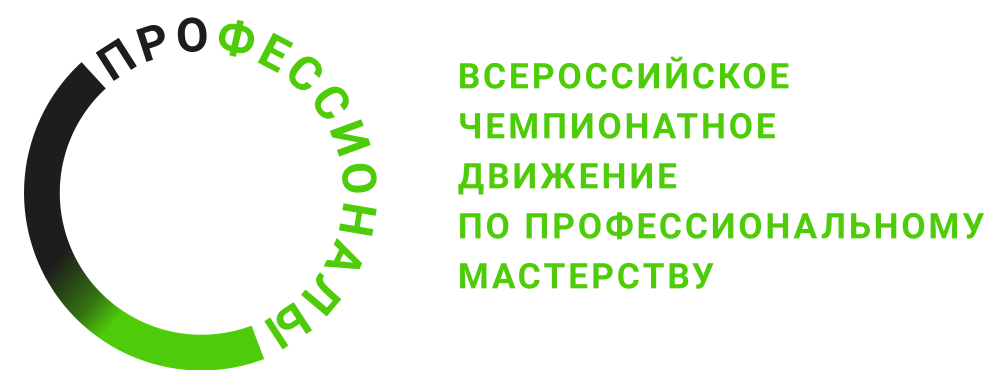 № п/пРазделВажность в %1Проектно-техническая документация, организация рабочего процесса и безопасность201- Специалист должен знать и понимать:Нормативы охраны труда и промышленной гигиены, приемы безопасной работы;Приемы и тенденции сферы деятельности моушн дизайна;Пайплайн создания проекта в индустрии;Методы работы в рамках ограничений, действующих в сфере деятельности;Анализировать референсы и задачи, выбирать наиболее эффективные пути решения;Общие проблемы и задержки, которые могут возникнуть по ходу рабочего процесса.1- Специалист должен уметь:Составлять техническое задание;Понимать технические условия заказчика и проекта;Своевременно справляться с поставленной задачей;Действовать самостоятельно и профессиональным образом;Изучать предметную область проекта;Организовывать работу в условиях воздействия неблагоприятных внешних условий и наличия временных ограничений;Своевременно справляться с быстрым изменением условий проекта;Справляться с многозадачностью;Проявлять интерес к новым тенденциям в мире;Проводить анализ уже существующих работ;Сосредотачиваться на областях улучшения работы;Использовать аналитические навыки для определения требований технических условий;Специалист должен уметь находить решение проблем, возникающих в процессе исполнения условий технического задания проекта;Организовывать рабочий процесс;Регулярно контролировать работу для минимизации проблем, которые могут возникнуть на заключительной стадии;Определять целевую аудиторию проекта;Организовывать и поддерживать структуру папок в директориях ПК (для итогового вывода продукта и архивирования).Грамотно составлять документацию.2Менеджмент и коммуникация102- Специалист должен знать и понимать:Важность умения внимательно слушать и запоминать;Важность умения правильно донести визуализированную информацию заказчику;Как правильно определить идею, которую хотел донести дизайнер или заказчик;Важность построения доверительных межличностных отношений с заказчиком;Важность правильной формулировки темы вопроса;Важность адекватного восприятия критики;Важность разрешения недопонимания и конфликтных ситуаций.2- Специалист должен уметь:Правильно определять контент-стратегию для поддержания бренда;Уметь правильно донести информацию до зрителя(потребителя);Презентовать проект.Предоставление конструктивного фидбека и умение правильно реагировать на не конструктивные отзывы.3Программное обеспечение и компьютерная графика183- Специалист должен знать и понимать:Использование подходящего программного обеспечения для получения требуемых результатов;Как решать вопросы различной сложности, связанные с ПО;Принципы построения топологии под subdivision для работы в production;Основы графического оформления информационных программ и оперативной графики.3- Специалист должен уметь:Максимально использовать текстуры, линии, контраст и цвет;Представлять навыки своей работы в доступной информационной среде;Владеть пакетами программ разработки растровой и векторной графики;Владеть пакетами программ разработки 3D графики;Разрабатывать и отрисовывать 2D графику;Моделировать и разрабатывать 3D графику;Использовать программы для работы со звуком/работать и редактировать звуковые дорожки;Настраивать параметры для импорта и экспорта звуковых дорожек;Использовать нейросети для реализации задачи;Создавать базовые и продвинутые текстуры и шейдеры;Осуществлять экспорт с настройкой параметров под определенную задачу;Редактировать и адаптировать исходники созданного дизайна 2D и 3D графики.4Анимация и композитинг304- Специалист должен знать и понимать:Основы и принципы классической анимации;Основы программирования;Принципы видеомонтажа;Основы видеодизайна;Основы композитинга, а именно основы оптики, функции альфа-канала;Основные тенденции в сфере анимации, основные стили в анимации и техники;Настройки экспорта и импорта анимации;Параметры анимации.4- Специалист должен уметь:Анализировать недочеты и искать новые креативные методы подачи информации через анимацию или видео;Создавать анимационную графику с соблюдением фирменного стиля;Создавать анимационные ролики;Анимировать 2D и 3D графику;Создавать скелет объекта и выполнять риггинг;Создавать симуляцию разного плана в 3D пакетах;Создавать эффекты;Удалять в анимации, видео или фотоматериале лишние детали и ненужные элементы;Работать с функциями захвата движения;Создавать анимацию движения камеры;Кастомизировать анимационные ролики с примирением кода;Работать с имеющимися ассетами;Выполнять технику объединения визуальных элементов из разных источников в единые видеоматериалы.5Драматургия и сценарное мастерство155- Специалист должен уметь:Алгоритмы разработки сценариев;Как правильно структурировать информацию для подачи зрителю;Основы сценарного искусства;Основы драматургии и сценарного мастерства;Базовые съемочные ракурсы и стандартные движения камеры для показа в сценарии;Работать с готовыми сценариями.5- Специалист должен уметь:Выстраивать структуру рассказа;Создавать истории с сильной драматургией;Работать с готовыми сценариями (продолжать их и изменять);Разрабатывать сториборды;Использовать в своих историях яркие примеры из искусства, медиа и литературы.6Композиция, цветокоррекция и типографика7- Специалист должен уметь:Основы изобразительного искусства, иллюстрации;Важность наличия вкуса, насмотренности;Художественные стили;Теорию цвета и типографику;Основы композиции и модульной сетки;Основы цветокоррекции;Законы киноискусства;Современные тренды дизайна.- Специалист должен уметь:Выполнять цветокоррекцию;Быть креативным, проявлять художественный вкус.Критерий/МодульКритерий/МодульКритерий/МодульКритерий/МодульКритерий/МодульКритерий/МодульКритерий/МодульИтого баллов за раздел ТРЕБОВАНИЙ КОМПЕТЕНЦИИРазделы ТРЕБОВАНИЙ КОМПЕТЕНЦИИAБВГДРазделы ТРЕБОВАНИЙ КОМПЕТЕНЦИИ12,84,42,96,13,820Разделы ТРЕБОВАНИЙ КОМПЕТЕНЦИИ21,622,32,1210Разделы ТРЕБОВАНИЙ КОМПЕТЕНЦИИ32,33,23,54,24,818Разделы ТРЕБОВАНИЙ КОМПЕТЕНЦИИ44,65,53,96,59,530Разделы ТРЕБОВАНИЙ КОМПЕТЕНЦИИ53350415Разделы ТРЕБОВАНИЙ КОМПЕТЕНЦИИ61,61,42,40,617Итого баллов за критерий/модульИтого баллов за критерий/модуль15,919,52019,525,1100КритерийКритерийМетодика проверки навыков в критерииААнимация логотипаСоответствие поставленной задаче.Спецификации создания и вывода проекта.Требования к разработке сценария.Художественное качество итогового рендера.БИнтро для продакшенаСоответствие поставленной задаче.Спецификации создания и вывода проекта.Требования к разработке сценария.Художественное качество итогового рендера.ВЭксплейнер видеоСоответствие поставленной задаче.Спецификации создания и вывода проекта.Требования к разработке сценария.Требования к работе с искусственным интеллектом.Художественное качество итогового рендера.ГПроизводство оперативной графикиСоответствие поставленной задаче.Спецификации создания и вывода проекта.Требования к разработке технической документации.Требования к работе со звуком.Художественное качество итогового рендера.ДАнимация персонажаСоответствие поставленной задаче.Спецификации создания и вывода проекта.Требования к разработке сценария.Художественное качество итогового рендера.